Мохнаков Алексей ВладимировичExperience:Position applied for: Ordinary SeamanDate of birth: 31.07.1983 (age: 34)Residence permit in Ukraine: NoCountry of residence: UkraineCity of residence: MariupolContact Tel. No: +38 (097) 748-04-16E-Mail: alex-mastif@rambler.ruU.S. visa: NoE.U. visa: NoUkrainian biometric international passport: Not specifiedDate available from: 19.07.2009English knowledge: ModerateMinimum salary: 800 $ per monthPositionFrom / ToVessel nameVessel typeDWTMEBHPFlagShipownerCrewingOrdinary Seaman08.02.2008-14.09.2008"Asha Himani"General Cargo8628Hitachi B&W7900St. Vinsent and GrenAshapura Shipping LTDGlobal Consulting LTD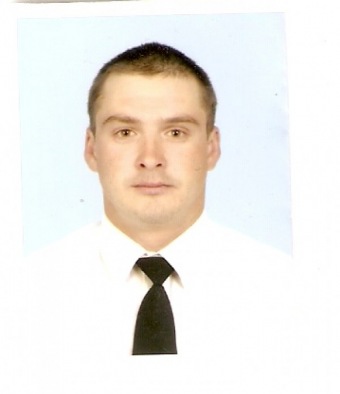 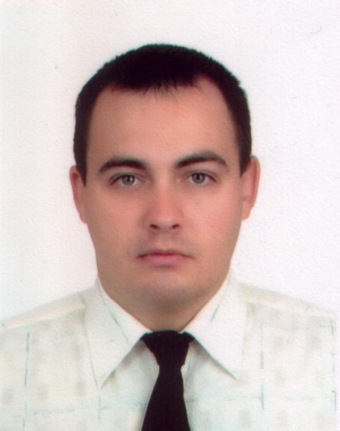 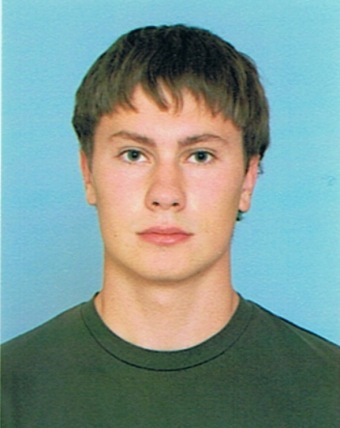 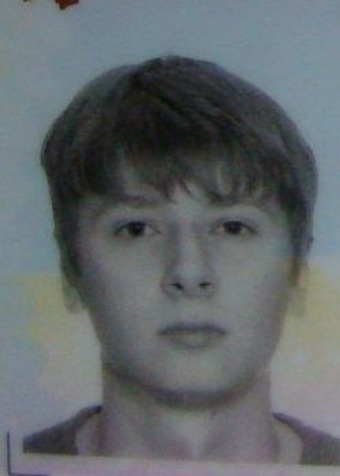 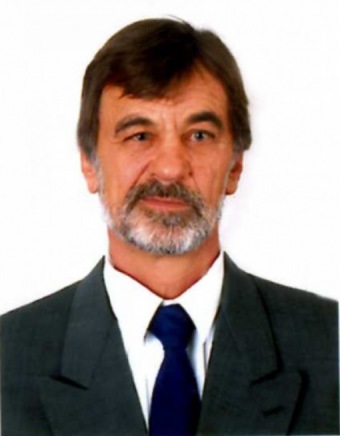 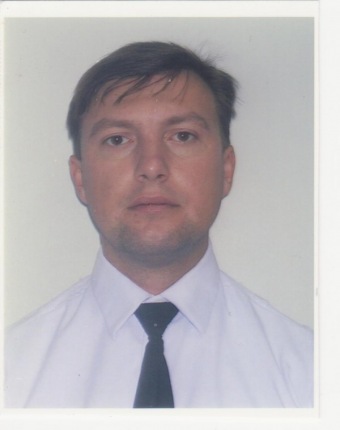 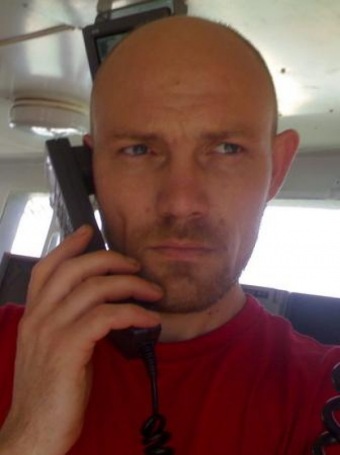 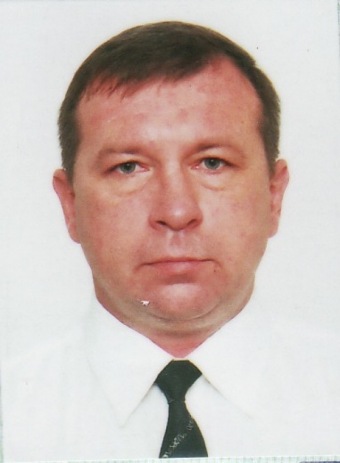 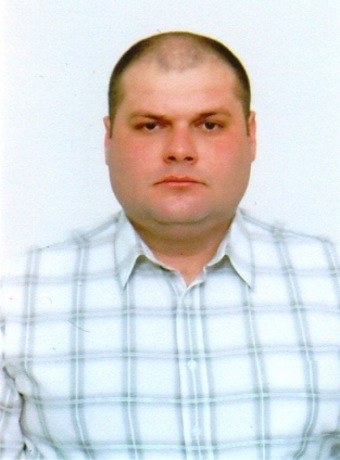 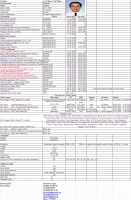 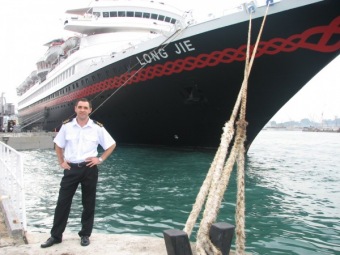 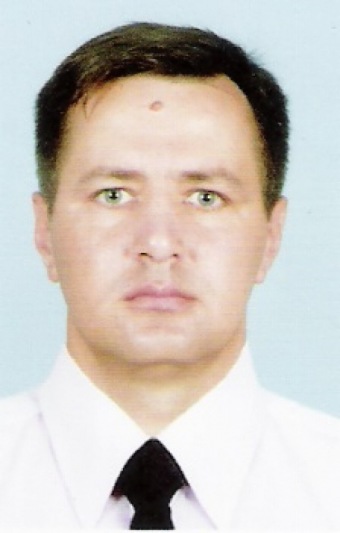 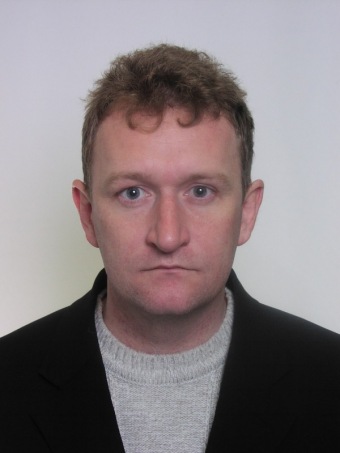 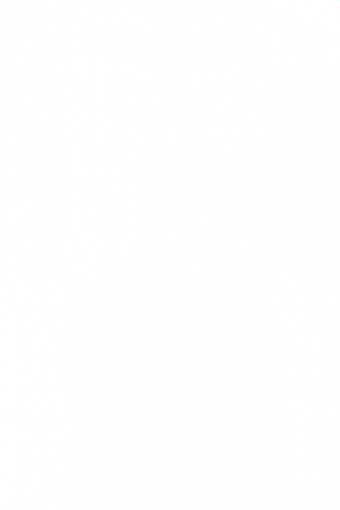 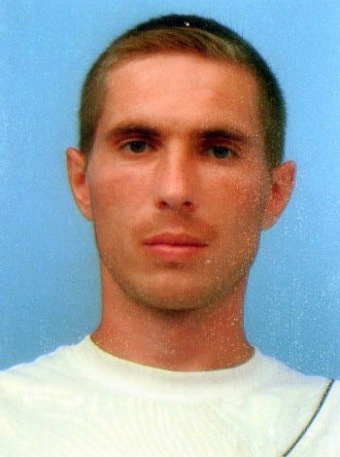 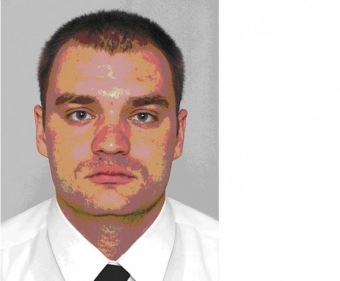 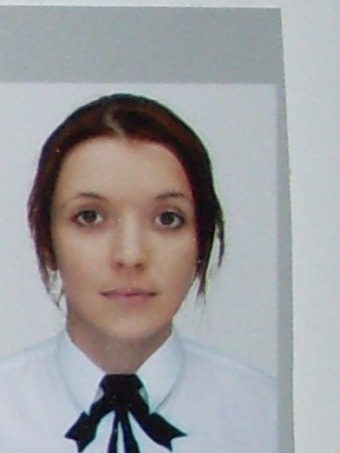 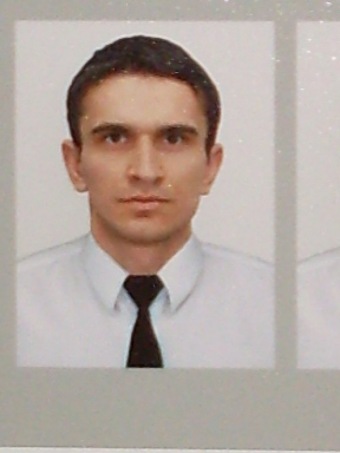 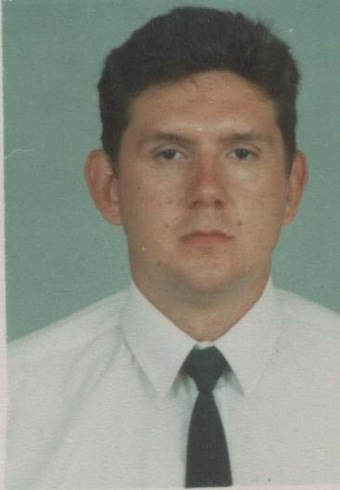 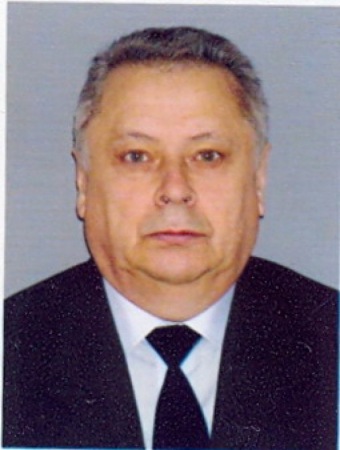 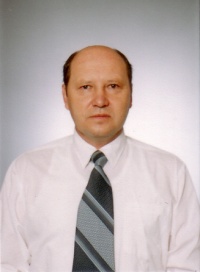 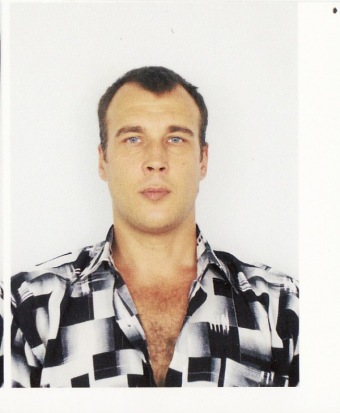 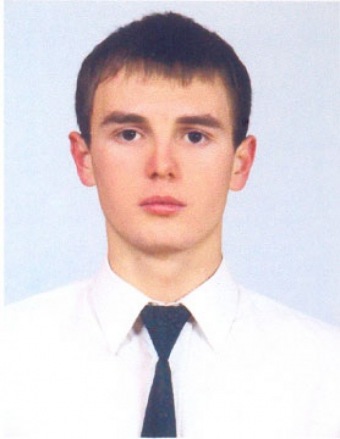 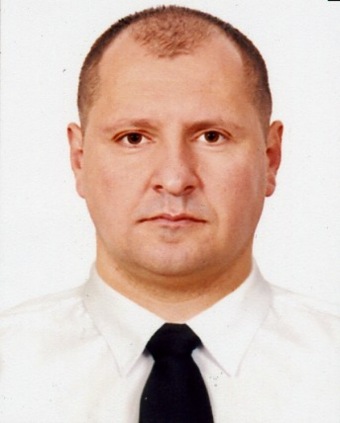 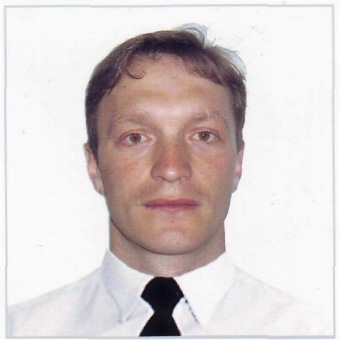 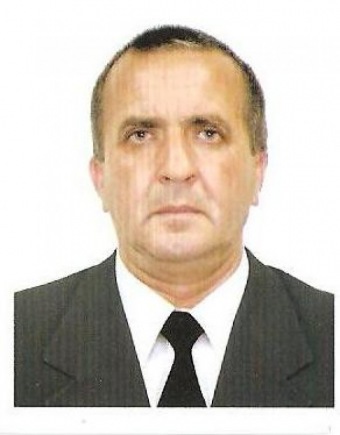 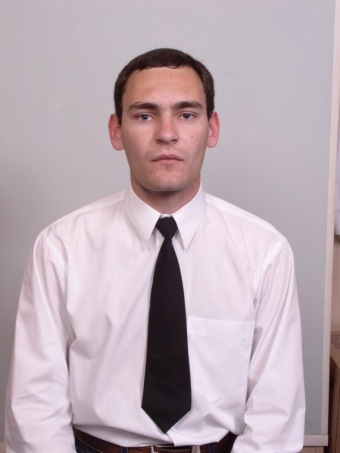 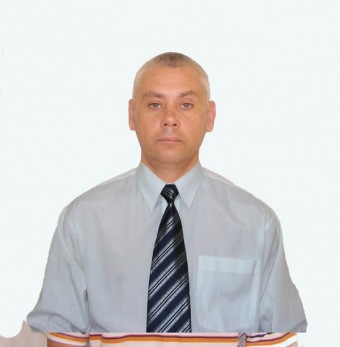 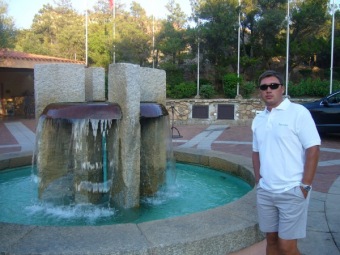 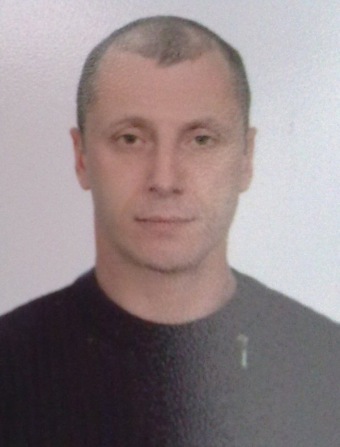 